TP 1 : LE CONTRAT DE TRAVAIL FORME / CONTENU / OBLIGATIONS/ POUVOIR DE L’EMPLOYEURSITUATION PROFESSIONNELLE : Vous travaillez dans l’entreprise « Parigo » qui a pour activité la production d’articles de maroquinerie de haut de gamme, proposés sur le marché aux clients par des distributeurs, que l’entreprise sélectionne soigneusement.Après avoir pris connaissances des liens internet ci-dessous et des vidéos, répondez aux questions des différentes missions qui vous seront confiées.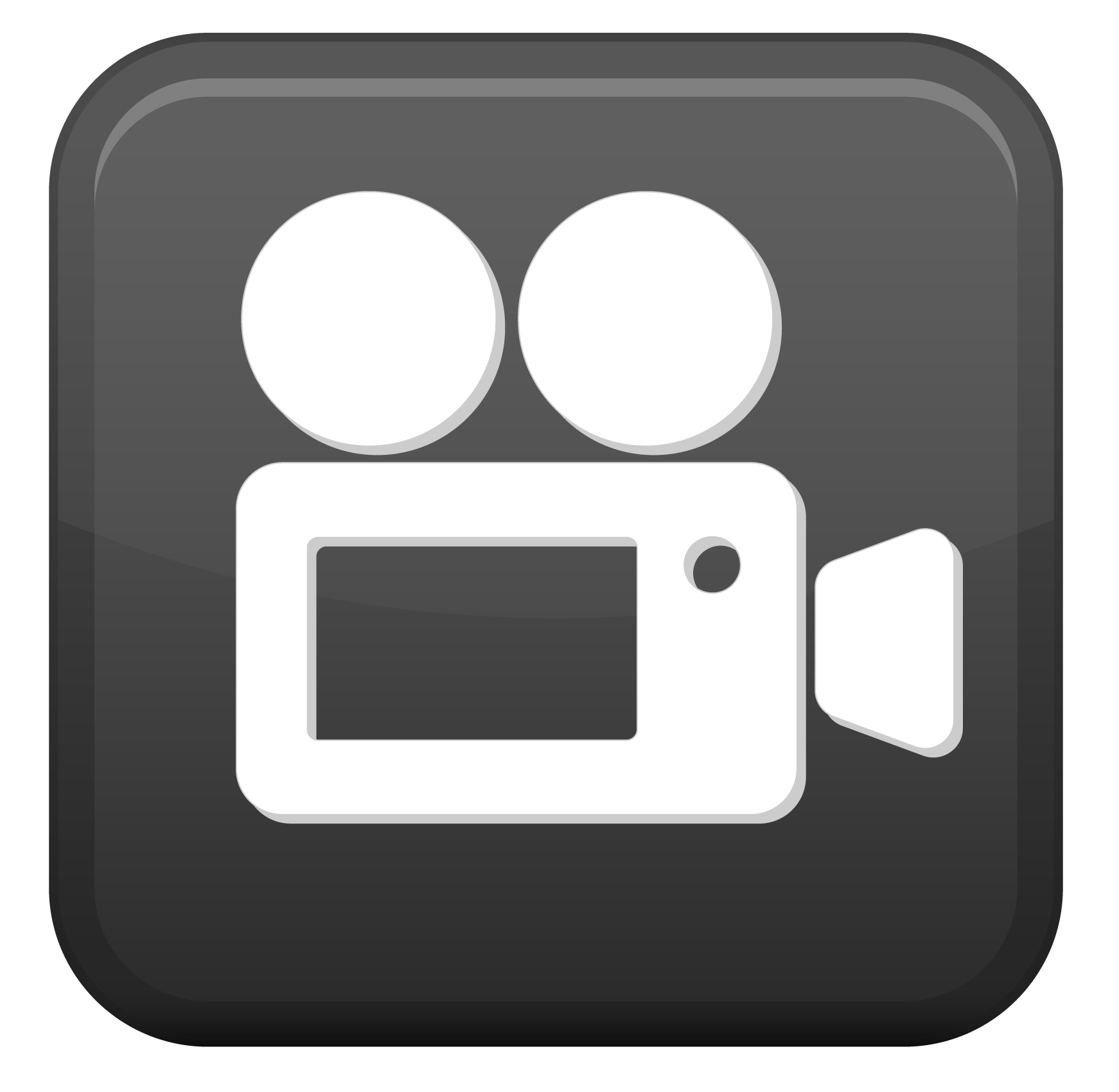 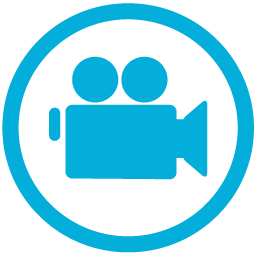 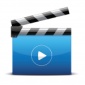 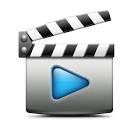 Mission 1 : La forme du contrat de travailQ1 : Mme CALAS, vient d’être engagée en tant que secrétaire dans l’entreprise. Un contrat écrit est-il obligatoire ? Justifiez votre réponse.Q2 : Pourquoi est-ce important pour le salarié d’avoir un document écrit lors de son embauche ?Mission 2 : Le contenu du contrat de travailAnalyser les documents 1 et 2Q3 : Patricia Prazat, vient de signer un contrat avec M. Olivier en vue de succéder au poste de comptable. Relevez les différents points abordés par ce contrat.Q4 : Une période d’essai est-elle prévue ? Évoquez la situation des parties pendant cette période.Q5 : Citez l’utilité de la période d’essai pour l’employeur et pour le salarié.Q6 : Tout changement de lieu de travail est-il possible sans demander l’accord de Mlle Prazat ? Justifiez.Q8 : Quelles clauses peuvent intéresser M. Olivier pour l’embauche de l’ouvrier spécialisé ?Mission 3 : Quelles sont les obligations qui découlent du contrat de travail ?Q9 : A partir du contrat de travail de M. PRAZAT, compléter le tableau ci-dessousMission 4 : Quels sont les pouvoirs de l’employeur ?Analyser le document 3Q. 10 : Qu’est ce qu’un règlement intérieur ?Q11 : Qui rédige le règlement intérieur d’une entreprise et a qui s’adresse t-il ?Q12 : Que risque Sonia dans le cas du document 4 et pourquoi ? Q13 : quelles sont les différentes sanctions si le salarié manque à ses obligations professionnelles ?Document 1 : Contrat de travail Mme PRAZATENTRE La Société Parigo, dont le siège social est situé 86 rue de l’Abreuvoir, 75018 Paris, représentée par M. Olivier en sa qualité de gérant, N°SIRET 243 329 432 00032, d’une part,ET :Mlle Prazat, demeurant 36 rue des Rosiers, 93400 Saint Ouen, nationalité française, née le 15 mai 1983 à Bezons,d’autre part.ARTICLE 1- Engagement Mlle Prazat est engagée, le 1er décembre, en qualité d’employée de bureau, coefficient 335, sous réserve de la visite médicale d’embauche décidant de l’aptitude au travail proposé. ARTICLE 2- Période d’essaiLes parties sont convenues que le présent contrat ne deviendra définitif qu’à l’issue d’une période d’essai d’un mois de travail effectif pendant laquelle chacune d’elles pourra y mettre fin sans préavis, ni indemnité.ARTICLE 3- Rémunération et horaireEn contrepartie de ses services, Mlle Prazat, percevra une rémunération mensuelle brute de 1 520 euros pour un horaire hebdomadaire de 35 heures de travail effectif. ARTICLE 4- Lieu de travail et mobilitéLe lieu de travail sera situé au siège social de l’entreprise, étant précisé que celle-ci pourra être amenée à se déplacer partout où les nécessités de son travail l’exigent. ARTICLE 5- AbsentéismeToute absence prévisible doit faire l’objet d’une autorisation de la Direction. En cas de maladie ou de force majeure, elle justifiera son absence conformément aux dispositions de la convention collective. ARTICLE 6- CongésLes droits à congés payés de Mlle Prazat seront déterminés conformément aux dispositions légales et conventionnelles de la convention collective. Fait à Paris, Pour la société								 Le salariéM. Olivier                                                                                                                Mlle PrazatDocument 2 : Les clauses particulièresDocument 3 : Règlement intérieur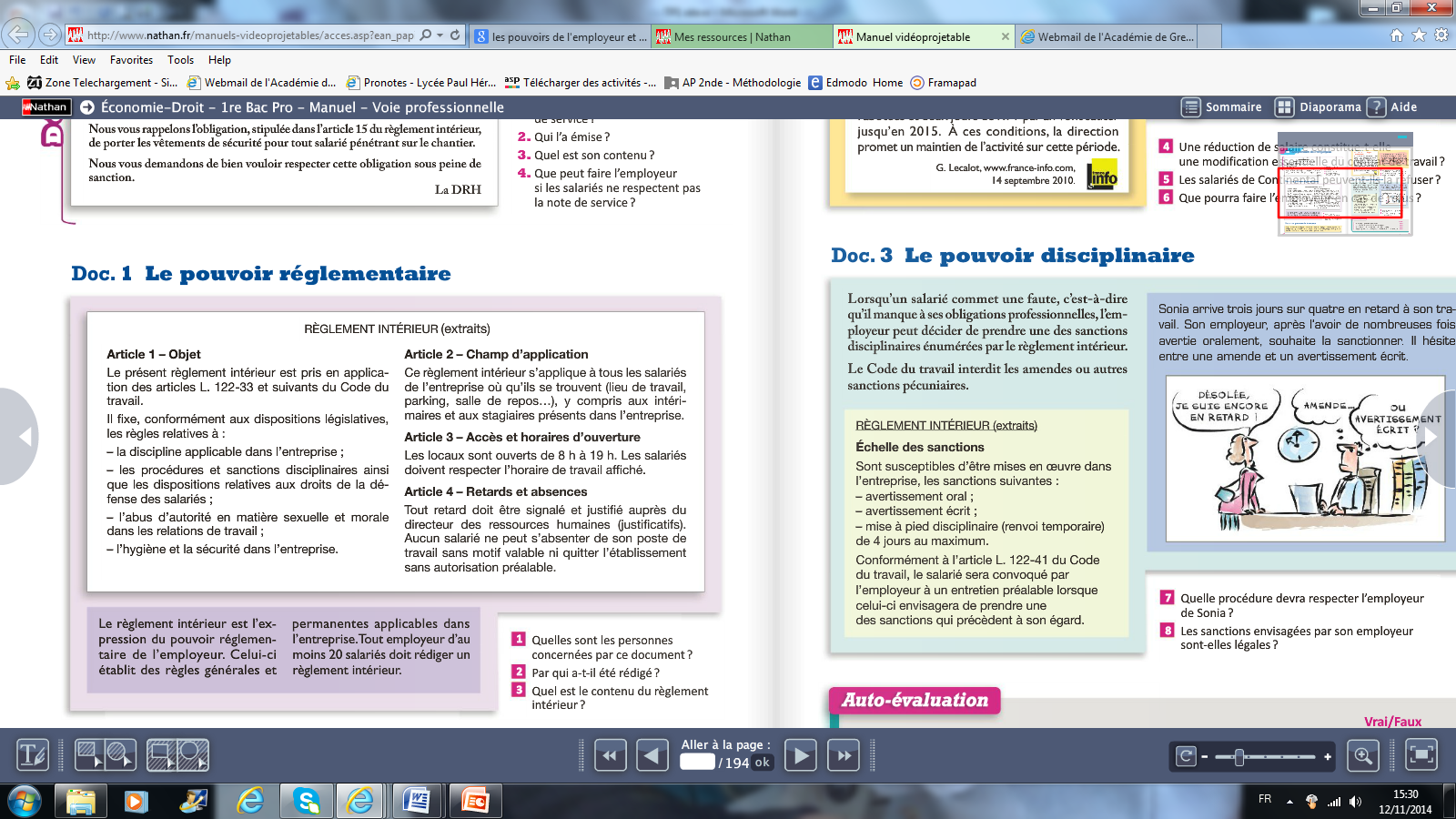 Document 4 : 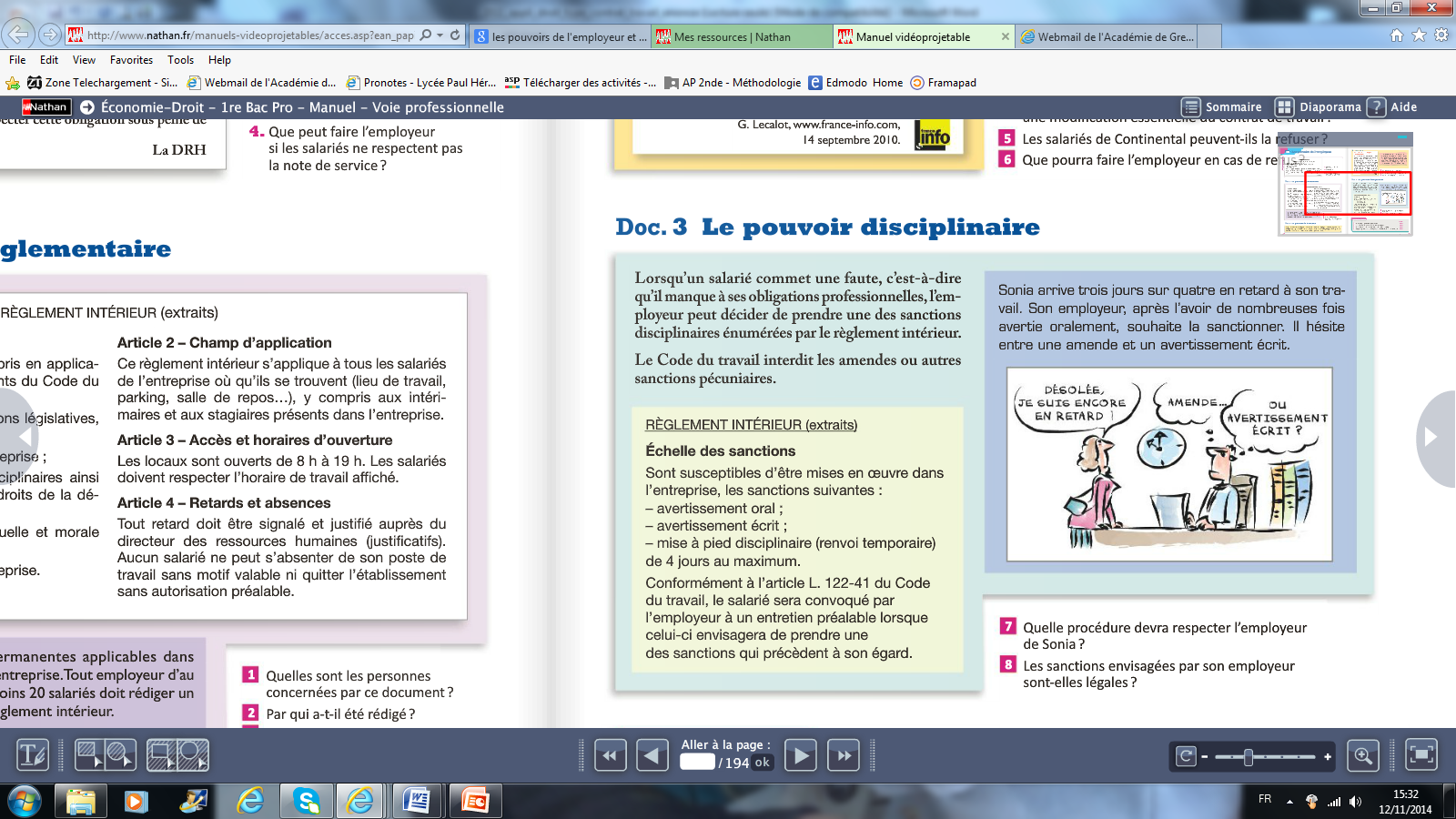 Obligations de Mme. PRAZATObligations de l’entreprise PARIGOClause de non-concurrenceLe salarié ne peut exercer une activité professionnelle concurrente qui porter préjudice à son ancien employeur. Clause de dédit formationLe salarié qui bénéficie d’une formation est tenu de rester, pendant une certaine durée, dans l’entreprise sous peine d’en rembourser le coût s’il démissionnait avant.Clause de confidentialitéLe salarié ne doit pas divulguer des informations confidentielles sur l’entreprise.Clause de résultatLe salarié doit réaliser un chiffre d’affaires minimum sur une période déterminée.Clause de mobilitéLe salarié s’engage à accepter tout changement de son lieu de travail dès que l’employeur lui en fait la demande.Clause d’exclusivitéLe salarié s’engage à exercer une seule activité professionnelle, pour le compte d’un employeur envers qui il est tenu d’une obligation de fidélité et de loyauté.